Freshman 18 Anmeldeformular                                                          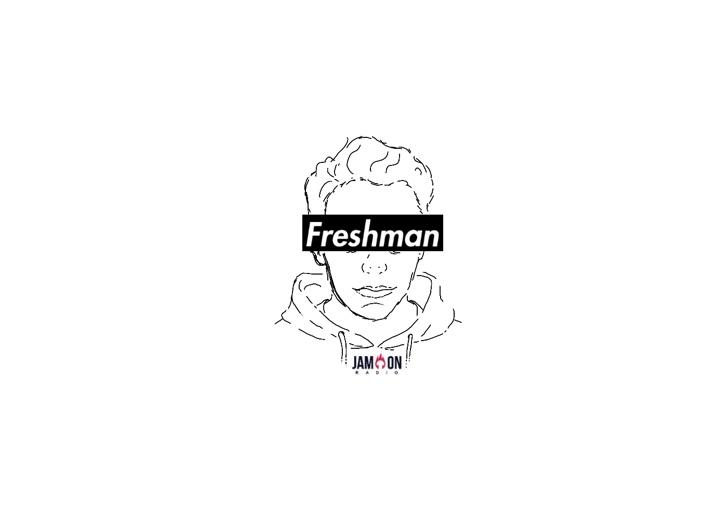 Name RapperIn/Crew: Name Kontaktperson: Jahrgang: Wohnort: Telefonnummer: E-Mail: LieblingsrapperIn: Lieblingsclip: Signatur: